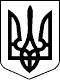 МІНІСТЕРСТВО ОСВІТИ І НАУКИ УКРАЇНИНАКАЗПро затвердження Положенняпро вебплатформу дистанційногонавчання «Всеукраїнська школа онлайн»Відповідно до підпункту 1 пункту 3 постанови Кабінету Міністрів України від 16 вересня 2022 року № 1032 «Про внесення змін до Положення про Єдиний державний веб-портал цифрової освіти «Дія. Цифрова освіта», абзацу третього частини другої статті 54 Закону України «Про повну загальну середню освіту», пункту 8 Положення про Міністерство освіти і науки України, затвердженого постановою Кабінету Міністрів України від 16 жовтня 2014 року № 630,НАКАЗУЮ:1. Затвердити Положення про вебплатформу дистанційного навчання «Всеукраїнська школа онлайн», що додається.2. Визнати таким, що втратив чинність, наказ Міністерства освіти і науки України від 04 жовтня 2021 року № 1067 «Про затвердження Порядку наповнення вебплатформи дистанційного навчання «Всеукраїнська школа онлайн» освітніми матеріалами», зареєстрований у Міністерстві юстиції України 20 жовтня 2021 року за № 1361/36983.3. Директорату цифрової трансформації (Швадчак В.-Р.) забезпечити в установленому порядку подання цього наказу на державну реєстрацію до Міністерства юстиції України.4. Цей наказ набирає чинності з дня його офіційного опублікування.5. Контроль за виконанням цього наказу покласти на заступника Міністра з питань цифрового розвитку, цифрових трансформацій і цифровізації Завгороднього Д.Міністр						                                   Оксен ЛІСОВИЙ____ _________20__м. Київ№__________